   День Героев Отечества В 4 классе прошёл классный час, посвящённый Дню Героев Отечества.Тема «День Героев Отечества» 9 декабря в России отмечают День Героев Отечества.
 	Эта памятная дата была утверждена Федеральным законом в 2007 году. В Калининградской области в настоящее время проживают четыре Героя Российской Федерации: Андрей Гущин, Павел Кретов, Валерий Фадеев и Сергей Баринов.Учащимся 4 класса была предоставлена возможность ознакомиться с биографиями Героев Отечества.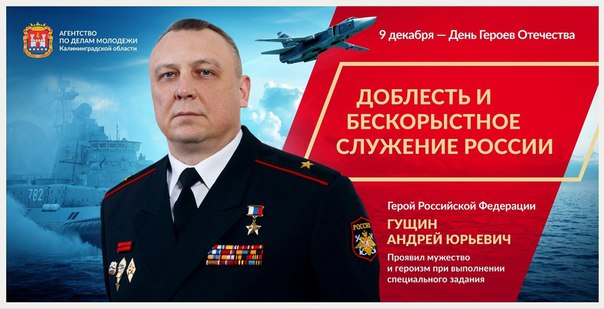 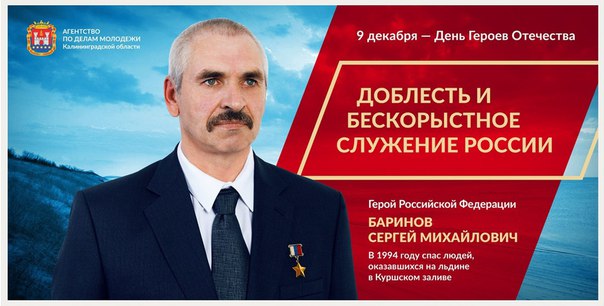 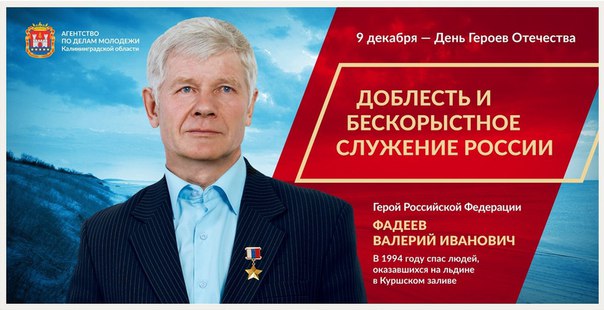 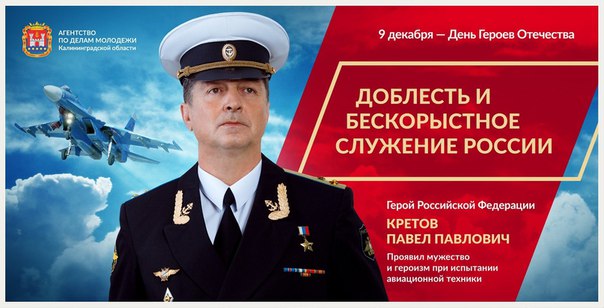 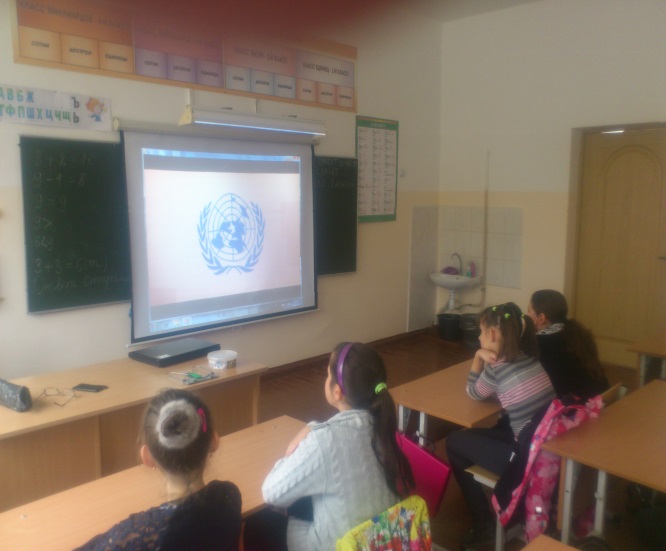 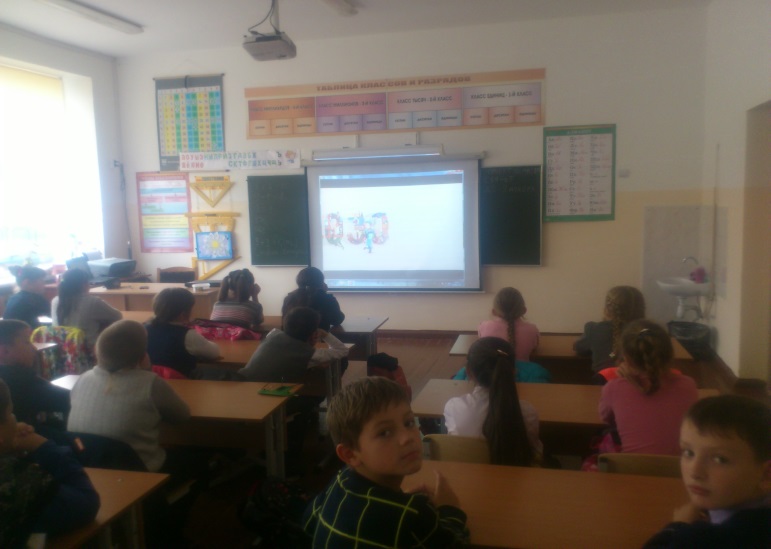 Классный руководитель 4 класса Сасиновская И.В.